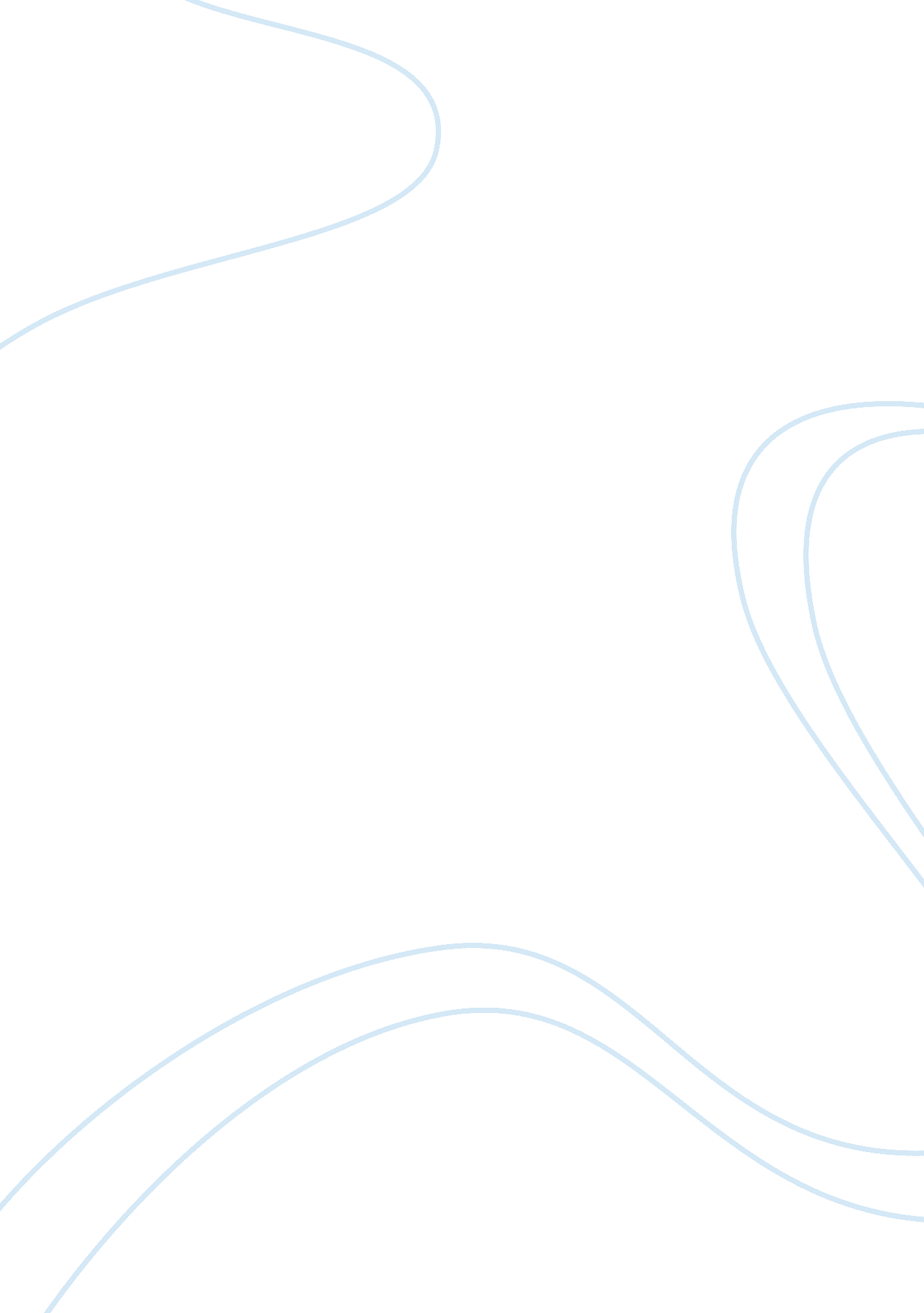 Entrepreneur leadership speaker series: steve bainBusiness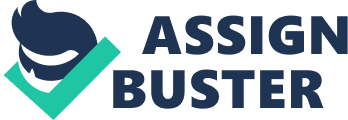 Entrepreneurship Lessons with Steve Bain Steve Bain is the President of Simply Mac and has been at the helm of thecompany since its inception in August 2006. Steve has managed the overall strategic vision and leadership of Simply Mac and currently serves as a member of the National Reseller Advisory Board for Apple and was appointed chairman of this board in 2012. The following are the lessons I learnt from his lecture. 
1. Be your own self always and do not copy anyone. Come up with your own unique ideas, look for a need in the market and provide the solution. It’s always good to have your own capital while starting-avoid debt if you can. Simply Mac is 100% fully owned. Work hard, be prepared and luck will find you. 
2. Have a company culture-Come up with key values that will act as your guide, protect, defend and help you fight battles when things get tough or out of hand. Have a clear mission statement and vision for your company. Think big and act small when starting. 
3. Select great people, be slow to hire and quick to fire-get a great team that will enable you realise your dreams. A company is as good as its employees. Make sure you have the best. 
4. Provide leadership-without great leadership, you are headed nowhere just like a plane or ship without a captain. Come up with a strategy, communicate the same to your team and then get results of your plan. If you can sustain this, you will definitely be successful. 
5. Get yourself key partners-look for successful partners who have excelled in their own fields. Emphasis on partners with quality and great products, innovative and leaders in their chosen industry. This will enable you to learn from best and get a competitive edge. 
Work Cited 
https://www. youtube. com/watch? v= KHdTcvaEt08&list= UUHvDm56-nrkZEOUWEHrpYuw 